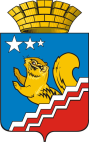 Свердловская областьГЛАВА ВОЛЧАНСКОГО ГОРОДСКОГО ОКРУГАпостановление  22.02.2023 год									                   № 95г. ВолчанскО создании межведомственной комиссии по обследованию и категорированию мест массового пребывания людей на территории Волчанского городского округаВ соответствии с Федеральными законами от 06 октября 2003 года           № 131-ФЗ «Об общих принципах организации местного самоуправления в Российской Федерации»,  от  06 марта 2006 года  № 35-ФЗ «О противодействии терроризму», Постановлением Правительства Российской Федерации от                 5 марта 2022 года № 289 «О внесении изменений в некоторые акты Правительства Российской Федерации в сфере обеспечения антитеррористической защищенности объектов (территорий)»,  для проведения  обследования и категорирования мест массового пребывания людей на территории Волчанского городского округаПОСТАНОВЛЯЮ:1.  Создать межведомственную комиссию по обследованию и категорированию мест массового пребывания людей на территории Волчанского городского округа.2.    Утвердить состав межведомственной комиссии по обследованию мест массового пребывания людей на территории Волчанского городского округа (прилагается).3.       Межведомственной комиссии по обследованию и категорированию мест массового пребывания людей на территории Волчанского городского округа провести обследование и категорирование в период с 01.03.2023г. по 15.03.2023г.4.   Настоящее постановление разместить на официальном сайте Волчанского городского округа в сети Интернет www.volchansk-adm.ru.5.        Контроль за исполнением настоящего постановления возложить на заместителя главы администрации Волчанского городского округа по социальным вопросам Бородулину И.В.Глава городского округа                                                                       А.В. ВервейнУТВЕРЖДЕН           постановлением главыВолчанского городского округа от   22.02.2023 г. №  95СОСТАВМЕЖВЕДОМСТВЕННОЙ КОМИССИИПО ОБСЛЕДОВАНИЮ МЕСТ МАССОВОГО ПРЕБЫВАНИЯ ЛЮДЕЙ НА ТЕРРИТОРИИ ВОЛЧАНСКОГО ГОРОДСКОГО ОКРУГАБородулина И.В. -  заместитель главы администрации Волчанского  городского округа по социальным вопросам –  председатель комиссии.Карелина Т.Б. – специалист 1 категории отдела ГО и ЧС администрации Волчанского городского округа -  секретарь комиссии.Члены комиссии:         1. Гринвальд И.А. –начальник  отдела надзорной  деятельности по городскому округу Краснотурьинск, городскому округу Карпинск, Волчанскому городскому округу (по согласованию);         2. Джумакаев В.В., сотрудник отдела Управления ФСБ России по Свердловской области в г.Серове;         3.  Корякин М.В. - старший инспектор ГОООПОО Краснотурьинского отдела вневедомственной охраны - филиала федерального государственного казенного учреждения  «Управление вневедомственной охраны войск национальной гвардии Российской Федерации по Свердловской области»;         4.  Швед В.В.,  начальник пункта полиции №7 межмуниципального отдела Министерства   внутренних дел России «Краснотурьинский»;Список используемых сокращенийГУ МЧС – Главное управление министерства чрезвычайных ситуацийОВО – отдел вневедомственной охраныГОООПОО – группа организации охраны объектов, подлежащих обязательной охранеУВО ВНГ – Управление вневедомственной охраны войск национальной гвардииФГКУ – федеральное государственное казенное учреждениеФСБ – федеральная служба безопасности